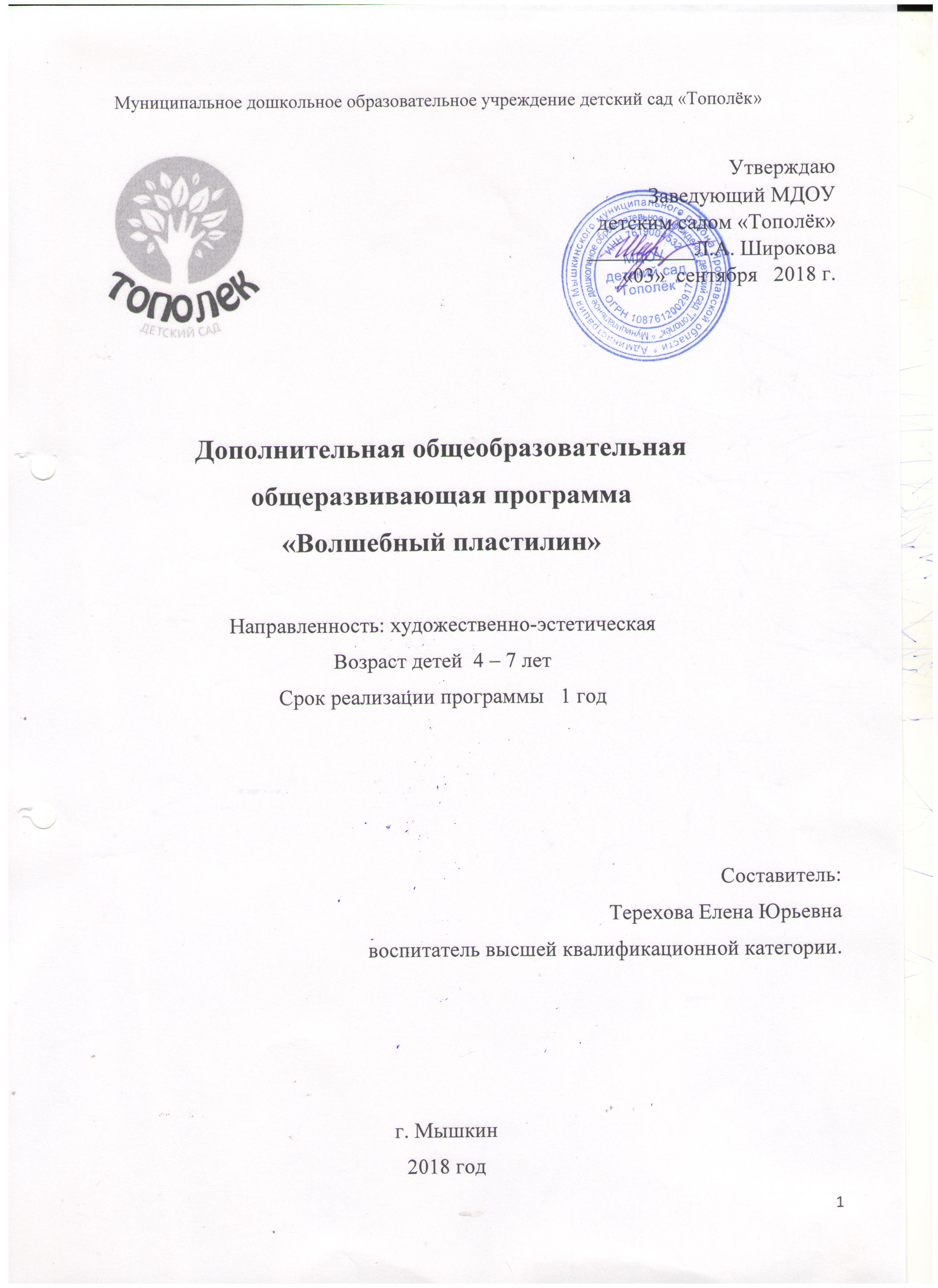 ОглавлениеПояснительная записка……………...……………….………………….. 3 Актуальность .…………….………..……….….......................... 3 Цель, задачи программы……….…….....…………………….... 4 Принципы построения и реализации программы………....…. 5 Ожидаемые результаты освоения программ.………..........….  6 Особенности организации образовательного процесса ..….... 6Учебно-тематическое планирование ……………..………..…….......... 8            2.1 Учебно-календарное планирование………………………...... 10            2.2 Этапы реализации программы ……………………….……..... 11      3.  Содержание программы  ……………………..………………....…….. 12       4. Обеспечение образовательного процесса                      4.1	Материалы для создания пластилиновой картины …...….. 19                      4.2 	Методическое обеспечение программы …….....…….……. 19      5.  Мониторинг образовательных результатов ………………….….…. 20      6. Список информационных источников…...……………….……...…... 23      7. Приложения ……………………….………...…….……….........….…… 241. Пояснительная записка1.1 Актуальность     В настоящее время педагоги, специалисты настаивают на том, что развитие интеллектуальных и мыслительных процессов необходимо начинать с развития движения рук, а в частности с развития движений в пальцах кисти. Это связано с тем, что развитию кисти руки принадлежит важная роль в формировании головного мозга, его познавательных способностей, становлению речи. Значит, чтобы развивался ребенок и его мозг, необходимо тренировать руки. Развитие навыков мелкой моторики важно еще и потому, что вся дальнейшая жизнь ребенка потребует использования точных, координированных движений руки и пальцев, которые необходимы, чтобы одеваться, рисовать и писать, а также выполнять множество разнообразных бытовых и учебных действий.Наиболее доступным и практичным способом для этого является использование нетрадиционной художественной техники изобразительно искусства – пластилиногрфии, которая плодотворно влияет на развитие мелкой моторики рук. Понятие «пластилинография» имеет два смысловых корня: «графия» – создавать, изображать, а первая половина слова «пластилин» подразумевает материал, при помощи которого осуществляется исполнения замысла - создание лепной картины с изображением более или менее выпуклых, полуобъёмных объектов на горизонтальной поверхности.Основной материал – пластилин, а основным инструментом в пластилинографии является рука (вернее, обе руки), следовательно, уровень умения зависит от владения собственными руками. Данная техника хороша тем, что она позволяет быстро достичь желаемого результата и вносит определенную новизну в творчество детей, делает его более увлекательным и интересным. Занятия пластилинографией способствуют развитию таких психических процессов, как внимание, память, мышление, восприятие, пространственная ориентация, сенсомоторная координация детей, то есть тех значимых функций, которые необходимы для успешного обучения в школе. Дети учатся планировать свою работу и доводить её до конца. В процессе занятий пластилинографией у ребенка развивается умелость и сила рук, движения обеих рук становятся более согласованными, а движения пальцев дифференцируются, у детей развивается пинцетное хватание, т. е. захват мелкого предмета двумя пальцами или щепотью. Таким образом, ребенок подготавливает руку к освоению такого сложного навыка, как письмо. Рабочая программа кружка «Волшебный пластилин» составлена на основе различных приемов и способов нетрадиционной техники работы с пластилином – пластилинографией таких авторов, как Г.Н. Давыдова, О.Ю. Тихомирова, Г.А. Лебедева, И.А. Лыкова.  В соответствии с ООП МДОУ детского сада «Тополёк», разработанной с учетом комплексной образовательной программы дошкольного образования «От рождения до школы» под редакцией Н.Е.Вераксы, Т.С.Комаровой, М.А.Васильевой и основывается на следующих нормативно – правовых документах:- Федеральный Закон «Об образовании в Российской Федерации» от 29.12.2012 года № 273 – ФЗ- Концепция развития дополнительного образования детей от 4.09.2014 года №172-р - Федеральным государственным образовательным стандартом дошкольного образования от 17.10.2013 года № 1155- Устав Муниципального дошкольного образовательного учреждения детский сад «Тополёк» от 14.12.2015 года;- Лицензия на право осуществления образовательной деятельности № 571/16, от 29 ноября 2016 года.             Направленность программы: художественно-эстетическая.             Срок реализации программы 1 год.              Возраст детей 5-7 лет.            1.2 Цель и задачи программы          Цель: Развивать художественно – творческие способности у детей           дошкольного возраста 5-7 лет средствами пластилинографии.           Задачи:  Обучающие задачи  Развивающие задачи:             Воспитательные задачи:1.3 Принципы построения и реализации программы:Принцип систематичности и последовательности: постановка или корректировка задач «от простого к сложному», «от хорошо известному к малоизвестному и незнакомому»;Принцип развивающего характера художественного образования;Принцип сезонности: построение или корректировка познавательного содержания программы с учётом природных особенностей в данный момент времени;Принцип возрастных особенностей и индивидуальных способностей.Принцип интереса: построение или корректировка программы с опорой на интересы детей.Принцип обогащения сенсорно-чувственного опыта.Программа обеспечивает развитие личности детей дошкольного возраста с учётом их возрастных, индивидуальных психологических и физиологических особенностей.Ожидаемые результаты освоения программыРезультаты освоения Программы представлены в виде следующих целевых ориентиров:- ребенок активно и с желанием участвует в разных видах творческой художественной деятельности;- ребенок использует разные способы выражения своего отношения к окружающему миру в продуктивной деятельности;- ребенок при создании изображения проявляет воображение, фантазию;- у ребенка развиты сенсорные эталоны;- у ребенка развита умелость рук, пинцетное хватание;- ребенок способен принимать задачу;- ребенок умеет передавать образы предметов, явлений посредством пластилинографии. 1.5 Особенности организации образовательного процессаПрограмма позволяет обеспечить удовлетворение запросов родителей и интересов детей, посещающих МДОУ детский сад «Тополёк» в художественно-эстетическом развитии, для достижения полной гармонии с самим собой и окружающим миром, для возможности реализации свободы выбора действий, приобщения детей к искусству.Предоставление дополнительной бесплатной образовательной услуги и реализация рабочей программы осуществляется только по желанию родителей (их законных представителей) на основании личного заявления.Программа не может реализовываться взамен или в рамках основной образовательной деятельности за счет времени, отведенного на реализацию основных образовательных программ дошкольного образования (прогулки, дневного сна, основных занятий, игр). Количество и длительность занятий, проводимых в рамах оказания дополнительных образовательных услуг, регламентируется СанПиН 2.4.1.3049-13.Организация совместной деятельности осуществляется во вторую половину дня 1 раз в неделю, 4 раза в месяц с подгруппой 10-15 детей. Объём занятий в неделю/ в месяцРасписание занятийПримерная структура занятияУчебно-тематическое планированиезанятия по 25 мин – 13 ч 20 мин – старшая группа32 занятия по 30 мин – 16 часов – подготовительная группа2.1 Учебно-календарное планирование2.2 Этапы реализации программыСодержание программыОбеспечение образовательного процесса4.1 Материалы для создания пластилиновой картины:- клеёнка;- плотный цветной или белый картон с контурным рисунком;- набор мягкого пластилина; стеки;- салфетка для рук;- бросовый и природный материалы.	4.2 Методическое обеспечение программыОбразовательный процесс по программе организуется в очной форме, занятия проводятся групповые.Формами организации учебного занятия являются: беседа, игра, практическое занятие. Методы и приёмы, используемые на занятиях, представлены в таблице: Мониторинг образовательных результатов Освоение Рабочей программы «Волшебный пластилин» не сопровождается проведением промежуточных и итоговой аттестации детей. При её реализации учитывается оценка индивидуального развития детей в рамках педагогической диагностики (мониторинга).Педагогический мониторинг осуществляется с целью определения динамики актуального индивидуального профиля развития ребёнка и используется при решении следующих задач: - индивидуализации образования (в т.ч. поддержки ребёнка, построения его образовательной траектории или профессиональной коррекции особенностей его развития);-  оптимизации работы с группой детей;Педагогический мониторинг опирается на принципы поддержки специфики и разнообразия детства, а также уникальности и самоценности детства как важного этапа в общем развитии человека. В связи с этим педагогический мониторинг:не содержит каких-либо оценок развития ребёнка, связанных с фиксацией образовательных достижений;позволяет фиксировать актуальный индивидуальный профиль развития дошкольника и оценивать его динамику;учитывает зону ближайшего развития ребёнка по каждому из направлений;позволяет рассматривать весь период развития ребёнка от рождения до школы как единый процесс без условного разделения на разные возрастные этапы, «привязанные» к паспортному возрасту, при этом учитывает возрастные закономерности развития, опираясь на оценку изменений деятельности дошкольника.Диагностика осуществляется посредством наблюдения, которое происходит в процессе индивидуальных и коллективных занятий.Педагог оценивает следующие параметры.1.Творческая активностьа) Повышенный интерес, творческая активность — высокий уровеньб) Ребенок активен, есть интерес к данному виду деятельности, но выполняет работу по указанию педагог — средний уровеньв) Ребенок не активен, выполняет работу без особого желания — низкий уровень2. Сенсорные способностиа) Форма передана точно. Разнообразие цветовой гаммы, передан реальный цвет, выразительность изображения — высокий уровеньб) Есть незначительные искажения. Отступления от краски — средний уровеньВ) Форма не удалась. Безразличие к цвету, одноцветность — низкий уровень3. Композицияа) По всей плоскости листа соблюдается пропорциональность между предметами — высокий уровеньб) На полосе листа с незначительными элементами — средний уровеньв) Не продуманно носит случайный характер — низкий уровень4. Общая ручная умелостьа) Хорошо развита моторика рук, аккуратность — высокий уровеньб) Ручная умелость развита — средний уровеньв) Слабо развита моторика рук, требуется помощь — низкий уровень5. Самостоятельностьа) Выполняет задания самостоятельно, без помощи. Ребенок самостоятельно выбирает тему, замысел, умеет планировать свои действия, выбирает выразительные средства, доводит начатое дело до конца — высокий уровеньб) Требует незначительная помощь — средний уровеньв) Выполняет задание с помощью педагога, необходима поддержка и стимуляция — низкий уровеньФормы проведения итогов- диагностика в виде творческих работ в начале года и в конце;- метод наблюдения за детьми во время творчества;- участие в выставках детского сада;- участие в конкурсахДиагностика ожидаемых результатов6. Список информационных источников:Рейд Б. Обыкновенный пластилин / Пер. с англ. Г. Лаврик; худож. Р. Гончар, А. Липинский. – М.: АСТ-ПРЕСС, 1998. – 128 с.: ил. – (Основы художественного ремесла).Горичева В.С., Нагибина М.И. Сказку сделаем из глины, теста, снега, пластилина. Популярное пособие для родителей и педагогов/ Художники М.В. Душин, В.Н. Куров. – Ярославль: «Академия развития», «Академия и К°», 1998. Давыдова Г.Н. Пластилинография — 2. – М.: «Издательство Скрипторий 2003», 2006Давыдова Г.Н. Нетрадиционные техники рисования в детском саду. Часть 1. – М.: «Издательство Скрипторий 2003», 2008.Давыдова Г.Н. Нетрадиционные техники рисования в детском саду. Часть 2. – М.: «Издательство Скрипторий 2003», 2008. Кожохина С.К. Путешествие в мир искусства: Программа развития детей дошкольного и младшего школьного возраста на основе изодеятельности. – М.: ТЦ Сфера, 2002.И. А. Лыкова «Художественный труд в детском саду» - Цветной мир,2011И. А. Лыкова «Изобразительное творчество в детском саду» занятия в ИЗОстудии- ТЦ СФЕРА- М.2009»7. Приложения7.1 Работа с родителями В рамках реализации программы кружка «Волшебный пластилин» определена система работы с родителями (законными представителями) воспитанников:– непосредственно индивидуально изучается запрос семьи на воспитательные и образовательные услуги, учитываются их пожелания - анкетирование родителей;- проводятся консультации, беседы, мастер-класс; - оформляются выставки детских работ.Разнообразие форм и методов работы помогает найти точки соприкосновения с разными категориями родителей. Взаимодействие с родителями направленно на обмен опытом, повышение педагогической компетентности родителей.7.2 Рекомендации по организации работы в технике пластилинография- во избежание деформации картины в качестве основы следует использовать плотный картон;- предотвратить появление на основе жирных пятен поможет нанесенная на нее клейкая пленка;- устранить ошибку, допущенную в процессе изображения объекта, можно, если нанести его контур под пленкой или специальным маркером;- покрытие пластилиновой картинки бесцветным лаком продлит ее "жизнь".При создании пластилиновых картин следует придерживаться следующей методики.В работе лучше всего использовать яркий, в меру мягкий материал, способный принимать заданную форму. Это позволит еще не окрепшим ручкам дошкольника создавать свои первые рисунки.Чтобы дети лучше усвоили и закрепили навыки, обучение следует проводить поэтапно: сначала важно научить надавливать на пластилин, затем размазывать его от центра к краям контура и в дальнейшем сочетать оба приема. Обучать пластилинографии нужно в порядке повышения уровня сложности: начинать лучше с простых картинок в младшем возрасте и постепенно переходить к созданию более сложных.При лепке картин следует учитывать особенности работы с пластилином. Так, для получения нужного оттенка можно соединять пластилин различных цветов и сортов. Смешивать одновременно более двух цветов не рекомендуется.7.3 Техника безопасности работы с пластилином и особенности используемого материала.Пластилин - мягкий, податливый материал, позволяющий выполнять над собой различные операции, способный принимать заданную ему форму. Но при этом имеет ряд отрицательных моментов:- несвежий пластилин становится твердым, его трудно размять, подготовить к работе.- в своем составе пластилин имеет жировые компоненты и при наложении на бумажную основу со временем образует жирные пятна.Всех этих неприятностей можно избежать, если следовать следующим рекомендациям:Твёрдый пластилин разогреть перед занятием в горячей воде (но не заливать кипятком).Для работы использовать плотный картон.На рабочем столе ребёнка должна обязательно присутствовать доска для лепки, клеёнка, салфетка для рук.После выполненной работы первоначально вытереть руки сухой салфеткой, а затем вымыть их водой с мылом.В процессе занятия требуется выполнять минутные разминки и физкультурные минутки.Для получения разнообразных оттенков дети осваивают прием вливания одного цвета в другой. Можно воспользоваться двумя способами. Первый – смешивать пластилин прямо на основе, накладывая мазки попеременно. Второй – взять несколько кусочков разноцветного пластилина, размять, перемешать в одном шарике и рисовать.Разнообразие способов нанесения пластилиновых мазков, их фактуры, цветового колорита способствует развитию фантазии дошкольников. В зависимости от замысла фактура мазков может напоминать шелк, стекло или керамику, выглядеть шероховатой или рельефной. Для того чтобы придать поверхности блеск, перед заглаживанием пластилина пальцы слегка смачивают в воде, но так, чтобы картонная основа не размокла. Чтобы поверхность картины выглядела шероховатой, используются различные способы нанесения изображения рельефных точек, штрихов, полосок, извилин или фигурных линий. Работать можно не только пальцами рук, но и стеками – специальными вспомогательными инструментами. Для изображения тонких пластилиновых нитей можно использовать пластмассовые шприцы без игл.Пластилиновая картина может состоять из шарообразных, сферических или цилиндрических кусочков либо мазков, и при визуальном восприятии выглядит как мозаика.В процессе обучения детей пластилинографии важно подкреплять их уверенность в собственных силах и поощрять даже за небольшие успехи в освоении новой техники. Творчество должно доставлять дошкольникам радость общения, познания, труда, игры, отдыха. Опыт совместной работы помогает установить взаимоотношения со сверстниками, формирует чувство ответственности друг перед другом. (5-6 лет)(6-7 лет)Учить детей анализировать форму предмета, объяснить связь между пластической формой и способом лепки; показать способ лепки на форме или каркасе, предлагать на выбор приемы декорирования лепного образа.Формировать умение создавать динамичные выразительные образы и коллективные сюжетные композиции, самостоятельно выбирая тему.(5-6 лет)(6-7 лет)Развивать координационные движения рук в соответствии с характером создаваемого образа.Развивать желание экспериментировать, проявляя яркие познавательные чувства: удивление, сомнение, радость от узнавания нового.Развивать воображение, формировать эстетическое отношение к миру.Развивать композиционные умения: размещать объекты в соответствии с особенностями их формы, величины, протяженности.Развивать координационные движения рук в соответствии с характером создаваемого образа.Развивать желание экспериментировать, проявляя яркие познавательные чувства: удивление, сомнение, радость от узнавания нового.Развивать воображение, формировать эстетическое отношение к миру.(5-6 лет)(6-7 лет)Воспитывать трудолюбие, аккуратность.Воспитывать желание добиваться успеха собственным трудом.Воспитывать эстетическое отношение к окружающему миру.Воспитывать трудолюбие, аккуратность.Воспитывать желание добиваться успеха собственным трудом.Воспитывать эстетическое отношение к окружающему миру.Воспитывать интерес к произведениям искусства.ВозрастДопустимый объём занятий в неделю/месяц5-6 лет - старшая группа25 минут6-7 лет - подготовительная группа30 минутВОЗРАСТПРОДОЛЖИТЕЛЬНОСТЬ (МИН.)ВРЕМЯ ПРОВЕДЕНИЯ5-6 лет (старшая группа)20 - 2515.20 -15.456-7лет (подготовительная группа)25 -3015.50– 17.20№Части занятияЦельФормы работыПродолжительность1.Мотивация детейПостановка цели индивидуально или группе детей;- Вовлечение в совместную деятельность;- Использование наглядных, информационных средств.- Развитие интереса у детей к предстоящей деятельности и сосредоточение внимания на предстоящей деятельности.- сказочное повествование,- игровые ситуации,- элементы пантомимы,- игры-путешествия,- дидактические игры,- погружение ребенка в ситуацию слушателя.Доминирует сказочно-игровая форма преподнесения материала.5-6 лет -  4-5 минут;6-7 лет – 5-6 минут.2.Пальчиковая гимнастика- Развитие мелкой моторики.- Разминка суставов кисти.- Подготовка руки ребенка к движениям необходимым в художественном творчестве.- проведение специальной пальчиковой гимнастики перед началом творческого процесса с использованием художественных текстов5-6 лет – 2 минут;6-7 лет – 2 минуты3.Художественно-изобразительная деятельность-Использование синтеза видов искусств и художественных видов деятельности.- Формирование у детей умения сравнивать, сопоставлять различное эмоционально-образное содержание произведений изобразительного искусства, настроение живой природы.- Развитие умения передавать эмоции, чувства в практической деятельности.- задания, связанные с использованием выразительных возможностей материалов, техник исполнения;- литературные произведения;- музыкальное сопровождение;- пластические этюды, импровизации;- дизайн-творчество5-6 лет – 10 минут;6-7 лет – 20 минут4.Выставка-презентация детских работ- Решение творческих задач.- Позитивный анализ результатов с позиции оригинальности, выразительности, глубины замысла.- соединение коллективных и индивидуальных форм работы;- выставки детского изобразительного творчества;- индивидуальные вернисажи;- совместное обсуждение работ.5-6 лет – 3 минуты;6-7 лет – 3 минуты.№Наименование учебных блоков (тем)Общее кол-во занятийВ том числеВ том числе№Наименование учебных блоков (тем)Общее кол-во занятийТеорияПрактика1.Растительный мир91ч 30 мин2ч 15 мин1.1«Яблочко наливное»10 мин15/20 мин1.2«Где ты прячешься, грибок?»10 мин15/20 мин1.3«Осенние листья»10 мин15/20 мин1.4«Заснеженная ёлочка»10 мин15/20 мин1.5«Прощание с Новогодней ёлочкой»10 мин15/20 мин1.6«Ветка ели с шишками»10мин15/20 мин1.7«Фиалочки для мамочки»10мин15/20 мин1.8«Подснежники»10мин15/20 мин1.9«Яблоня в цвету»10мин15/20 мин2.Животный мир91ч 30 мин2ч15 мин/3ч2.1«Весёлый ёжик»10мин15/20 мин2.2«Петушок – золотой гребешок»10мин15/20 мин2.3«Щенок»10мин15/20 мин2.4«Подарок для Хрюши»10мин15/20 мин2.5«Снегири»10мин15/20 мин2.6«Разные коты»10мин15/20 мин2.7«Пингвины на льдине»10мин15/20 мин2.8«Бабочка, красавица»10мин15/20 мин2.9«Божья коровка на ромашке»10мин15/20 мин3.Явления природы61ч1ч 30 мин/2ч3.1«Тучка-плакучка»10мин15/20 мин3.2«Радужное настроение»10мин15/20 мин3.3«Снежинка»10мин15/20 мин3.4«Солнышко лучистое»10мин15/20 мин3.5«Этот таинственный космос»10мин15/20 мин3.6«Вечный огонь»10мин15/20 мин4.Рукотворный мир81ч 20 мин2ч/2ч 20 мин4.1Открытка «Букет для мамочки»10мин15/20 мин4.2«Чудесная посуда» (чайник)10мин15/20 мин4.3«Снеговик»10мин15/20 мин4.4«Удивительная Дымка»10мин15/20 мин4.5«Танк»10мин15/20 мин4.6«Воздушные шары для праздника»10мин15/20 мин4.7«Матрёшечки-подружки»10мин15/20 мин4.8«Писанка»10мин15/20 минИтого:325ч 20 мин8ч/10ч 40 минМесяцТема занятияТеорияПрактикаДатаСентябрь1.Вводная диагностика - «Яблочко наливное»1015/2012.09.20182.«Где ты прячешься, грибок?»1015/2019.09.2018«Тучка-плакучка»1015/2026.09.2018Октябрь«Осенние листья»1015/204.10.2018«Радужное настроение»1015/2011.10.2018«Весёлый ёжик»1015/2018.10.2018«Петушок-золотой гребешок»1015/2025.10.2018Ноябрь«Чудесная посуда» (чайник)1015/2007.11.2018«Снежинка»1015/2014.11.2018«Открытка для мамочки»1015/2021.11.2018«Заснеженная ёлочка»1015/2028.11.2018Декабрь«Снеговик»1015/206.12.2018«Щенок»1015/2013.12.2018«Подарок для Хрюши»1015/2020.12.2018Январь«Прощание с Новогодней ёлочкой»1015/2016.01.2019«Снегири»1015/2023.01.2019«Ветка ели с шишками»1015/2030.01.2019Февраль«Удивительная дымка»1015/2006.02.2019«Воздушные шары для праздника»1015/2013.02.2019«Танк»1015/2020.02.2019«Пингвины на льдине»1015/2027.02.2019Март«Фиалочки для мамочки»1015/2005.03.2019«Такие разные коты»1015/2013.03.2019«Матрёшечки-подружки»1015/2020.03.2019«Солнышко лучистое»1015/2026.03.2019Апрель«Подснежники»1015/2003.04.2019«Этот таинственный космос»1015/2010.04.2019«Писанка»1015/2017.04.2019«Вечный огонь»1015/2025.04.2019Май«Яблони в цвету»1015/207.05.2019«Бабочка, красавица»1015/2013.05.2019Итоговая диагностика - «Божья коровка на ромашке»1015/2021.05.2019№РАЗДЕЛЫЭТАПЫСОДЕРЖАНИЕ ПРОГРАММЫ1.Вводная педагогическая диагностика- Выявление уровня развития художественных способностей к изобразительной деятельности.- Выявление уровня владения пластическими и аппликативными умениями, способность к интеграции изобразительных техник.2.Художественно-изобразительная деятельностьРепродуктивный этапАктивная работа с детьми на развитие представлений о художественно-эстетическом образе, побуждение ребенка творить прекрасное в своей повседневной жизни через включение в процесс воспитания и обучения видов изобразительного искусства, обеспечивающих творческую самореализацию своего «Я» в различных видах продуктивной деятельности.Конструктивный этапАктивная работа по совместной деятельности детей друг с другом, сотворчество воспитателя и детей по использованию пластилинографии, в умении предавать выразительный образ.3.Выставки-презентации детских работПрезентационный этапВыставки детского творчества, индивидуальные вернисажи, совместное обсуждение работ является хорошим стимулом для дальнейшей деятельности.4.Итоговая диагностикаИтоговый этапУспешность выполнения воспитанниками задач тематического плана, индивидуальные задания, помощь в самореализации, определение уровня творческого развития и самостоятельности.№ТемаЗадачиМатериалы1.«Растительный мир»:«Яблочко наливное»1. Закреплять приемы надавливания и размазывания, учить смешивать различные цвета.2. Поддерживать желание доводить начатое дело до конца, развивать мелкую моторику.3. Воспитывать навыки аккуратности.4. Развивать эстетическое восприятие природы.Плотный картон белого цвета с силуэтом яблока, пластилин красного, желтого или зеленого цветов; стека.2.«Растительный мир»«Где ты прячешься, грибок…»1. Учить выбирать трафарет понравившегося грибка, обводить его по контуру простым карандашом.2. Правильно подбирать цвета и оттенки.3. Учить раскатывать пластилин в ладошках, придавая нужную форму, аккуратно размазывать пластилин пальчиком по основе, прорисовывая детали.4. Воспитывать художественный вкус, самостоятельность, творческую инициативностьПлотный картон жёлтого цвета,трафареты грибов,набор пластилина, стека.3.«Явления природы»«Тучка-плакучка»1. Учить детей раскатывать ладонями шарики разного размера, цвета; затем расплющивать придавливающими движениями, располагая на горизонтальной поверхности.2. Развивать мелкую моторику рук.3. Развивать способности к сюжетосложению и композиции.Плотный картон белого цвета снарисованной тучкой.Набор пластилина, стека4.«Растительный мир»:«Осенние листья»1. Учить передавать в работе характерные особенности окраса осенних листьев; правильно выбирать фон для будущей работы; уметь разглядывать различные оттенки цвета.2.Развивать эстетическое восприятие; мелкую моторику.Плотный картон голубого цвета с силуэтом листа, набор пластилина; стека.5.«Явления природы»:«Радужное настроение»Правильно подбирать цвета и оттенки.1. Учить раскатывать пластилин в ладошках, придавая нужную форму, аккуратно размазывать пластилин пальчиком по основе, прорисовывая детали; правильно подбирать цвета и оттенки.2. Развивать способности к сюжетосложению и композиции.Плотный картон жёлтого цвета, размер А4; пластилин разных цветов; стека; цветные карандаши.6.«Животный мир»:«Весёлый ёжик»1. Закреплять приемы надавливания и размазывания, учить смешивать различные цвета.2. Поддерживать желание доводить начатое дело до конца, развивать мелкую моторику.3. Воспитывать навыки аккуратности.Игрушка Ёжик, картон желтого цвета с контуром «тела» ёжика, пластилин; стека.7.«Животный мир»«Петушок – золотой гребешок»1. Продолжать знакомить детей со свойствами пластилина (мягкий, податливый, способен принимать любую форму). Учить детей достигать выразительной передачи формы, цвета, изображений мелких деталей объекта.2. Развивать мелкую моторику.3. Воспитывать аккуратность в работе с пластилином.Картон белого цвета с контуром петушка,набор пластилина, стека.8. «Рукотворный мир» -открытка«Букет для мамочки»1.Учить создавать композицию из отдельных деталей, используя имеющиеся умения и навыки работы с пластилином – раскатывание, сплющивание, сглаживание.2. Воспитывать любовь и уважение к близким людям, желание доставлять радость своей работой.Фигурный шаблон из плотного картона сконтуром круга по середине,набор пластилина.9.«Рукотворный мир»«Чудесная посуда»(чайник)1.Учить создавать композицию из отдельных деталей, используя имеющиеся умения и навыки работы с пластилином – раскатывание, сплющивание, сглаживание. 2.Развивать детское творчество при создании и реализации замысла, как источник, доставляющий радость ребенку и всем окружающим его людям.Плотный картон белого цвета с контурнымизображением чайника,набор пластилина, стека.10. «Явления природы»«Снежинка»1.Учить детей выражать в художественно-творческой деятельности свои впечатления и наблюдения. 2.Побуждать их передавать разнообразие форм снежинок. 3.Поощрять инициативу и самостоятельность в создании снежинки с помощью пластилина4.Развивать чувство цвета, закрепить знания об оттенках белого.Круглый медальон различных оттенков синего цвета, простой карандаш, линейка, пластилин белого цвета; образцы снежинок11. «Растительный мир»«Заснеженная ёлочка»1.Развивать образное мышление, умение создавать знакомый образ, с опорой на жизненный опыт детей. 2. Закреплять умение добиваться реализации выразительного, яркого образа.3. Воспитывать художественный вкус, самостоятельность.Плотный картон голубого цвета,простой карандаш,набор пластилина, стека.12.«Животный мир»Символ уходящего года – щенок.1.Учить создавать выразительный и интересный сюжет в полуобъеме, используя нетрадиционную технику рисования пластилином. 2.Совершенствовать технические и изобразительные навыки, умения.  3. Развивать детское творчество.Круглый медальон из плотного пластилина с контуром щенка, набор пластилина, стека.13.«Животный мир» - символ наступающего года -«Подарок для Хрюши»1. Закрепить представления детей об особенностях внешнего облика поросёнка. 2. Развивать мелкую моторику.3. Воспитывать аккуратность в работе с пластилином. Вызвать у детей желание делать приятное, дарить подарки.Пластилин розового цвета; стека; картон белого цвета с контуром поросёнка; бисер; бантики.14.«Растительный мир»:«Прощание с Новогодней ёлочкой»1. Расширить представления детей об истории новогоднего праздника. Закреплять умения детей использовать в работе нетрадиционную технику изобразительного искусства – пластилинографию. Добиваться реализации выразительного, яркого образа, дополняя работу элементами бросового материала.2. Развивать образное мышление, умение создавать знакомый образ, с опорой на жизненный опыт детей (новогодний праздник, художественное слово, иллюстрации)Плотный картон голубого цвета с силуэтом ёлочки, стека;  пластилин зелёного цвета.15.«Рукотворный мир»:«Снеговик»1. Закрепить способ создания знакомого образа посредством пластилина на горизонтальной плоскости путём раскатывания, сплющивания.2. Развивать интерес к экспериментированию через включение в оформление работы «бросового» материала для создания необычных поверхностей в изображаемом объекте.Картон голубого (синего)цвета с силуэтом снеговика,набор пластилина; стека;игрушка снеговик.16. «Животный мир»«Снегири»1. Расширить представления детей о зимующих птицах, условиях их обитания.2. Научить изображать снегирей, передавать особенности внешнего облика.3. Закрепить приемы скатывания, расплющивания, деления на части с помощью стеки.4. Развивать цветовосприятие.Плотные шаблоны из картонас силуэтом снегирей;пластилин; стека.17. «Животный мир»«Разные коты»1. Прививать любовь и бережное отношение к «братьям меньшим».2. Учить передавать строение фигуры кошки, разное положение туловища животного.3. Развивать мелкую моторику рук.Плотный картон с силуэтом кота,  набор пластилина, стека.18.«Рукотворный мир»«Удивительная дымка»1.Знакомить детей с творчеством дымковских мастеров, с художественными традициями в изготовлении игрушек. 2.Расписывать готовый силуэт пластилином, сочетая оформление однородных по цвету частей с узором в стиле дымковской росписи, сочетая в узоре крупные элементы с мелкими.Картон белого цвета с контуром дымковской игрушки,набор пластилина, стека,
картинки и дымковские игрушки.19.«Животный мир»«Пингвины на льдине»1. Познакомить детей с представителями животного мира - пингвинами.2. Учить передавать характерное строение птицы.3. Развивать творческое воображение, цветовосприятие.Плотный картон голубого цветас силуэтами льдины и пингвинанабор пластилина, стека.20.«Растительный мир»«Ветка ели с шишками»1. Учить передавать выразительный образ заснеженной ветки ели в технике пластилинографии.2.Развить мелкую моторику рук, аккуратность.Пластилин, стека,Картон с силуэтом ветки и шишки.21. «Рукотворный мир»:«Танк»1. Учить детей лепить плоскостное изображение танка, используя усвоенные ранее приёмы лепки (скатывание, расплющивание, сглаживание границ соединений). Учить передавать форму, характерные детали танка.2. Развивать мелкую моторику.3. Воспитывать любовь к своей родине.Картон голубого цвета с силуэтом танка; пластилин зелёного цвета; стека;игрушка танк.22.«Рукотворный мир»:«Воздушные шары для праздника»1. Учить детей раскатывать ладонями шарики разного размера, цвета; затем расплющивать придавливающими движениями, располагая на горизонтальной поверхности.2. Развивать мелкую моторику рук, цветовосприятие.Картон жёлтого цвета с силуэтом шариков;набор пластилина; стека.23.«Растительный мир» - «Фиалочки для мамочки»1.Учить создавать композицию из отдельных деталей, добиваясь целостности восприятия работы. 2.Продолжать знакомить детей со средствами выразительности в художественно – творческой деятельности: цвет, материал, составление композиции. 3. Воспитывать аккуратность, самостоятельность.Шаблоны открытки из цветного картона с силуэтом круга в середине.набор пластилина,стека.24.«Рукотворный мир»«Матрёшечки - подружки»1. Познакомить детей с историей создания русской матрёшки, закреплять понимание взаимосвязи декоративно-прикладного искусства и русского фольклора.2. Развивать умения отражать характерные особенности оформления матрёшки в нетрадиционной технике – обратной пластилинографии.3. Воспитывать интерес к народной игрушке.Пластиковые заготовки с контурным изображением Матрёшки; пластилин; стека; большая матрёшка.25.«Явления природы»«Солнышко лучистое…»1. Продолжать знакомить со свойствами пластилина: мягкий, податливый, способен принимать заданную форму.2. Учить достигать выразительности через более точную передачу формы, цвета.3. Развивать моторику пальцев рук.Картон голубого цвета ссилуэтом круга в центре
набор пластилина, стека.26.«Растительный мир»«Подснежники»1.Воспитывать эмоциональную отзывчивость к событиям, происходящим в жизни в определенное время года (весна, подснежники).
 2.Закреплять навыки раскатывания, примазывания; испытывать чувство удовлетворения от хорошо и красиво сделанной поделки.3. Воспитывать самостоятельность.Картон белого цвета,набор пластилина, стека.27.«Явления природы»«Этот таинственный космос»1. Учить создавать композицию из отдельных частей, используя имеющиеся умения и навыки работы с пластилином – скатывание, расплющивание.2. Развивать мелкую моторику рук при создании композиции из пластилина.3. Развивать интерес к экспериментированию через включение в оформление работы «бросового» материала для создания необычных поверхностей в изображаемом объекте.Картон черного цвета, шаблоны: круги, ракеты, спутники, простой карандаш,набор пластилина, стека.28.«Рукотворный мир»«Писанка»1.Формировать умение украшать объект декоративным узором, используя скатывание, расплющивание.2.Развивать эстетический вкус, цветовосприятие, воображение, образную память, умение продумывать композиционное построение изображения.3. Развивать мелкую моторику рук при создании композиции из пластилина.Овальные шаблоны яйца для росписи разных цветов из плотного картона,набор пластилина, стека,бисер, паетки.29.«Явления природы»«Вечный огонь»1. Вызвать интерес к государственным праздникам нашей страны.2. Закреплять умения детей работать с пластилином на горизонтальной поверхности, использовать его свойства при раскатывании, расплющивании в создаваемых предметах.3. Развивать мелкую моторику.4. Воспитывать любовь к своей родине.Картон белого цвета с силуэтом звезды,набор пластилина, стека.30. «Животный мир»«Бабочка, красавица»1.Обобщить представление о насекомых. 2.Развивать умение работать в коллективе дружно и аккуратно, творческое и образное мышление детей. 3. Поощрять инициативу детей и желание дополнить композицию.Картон черного цвета с силуэтом бабочки,набор картона, стека.31.«Растительный мир»:«Яблони в цвету…»1. Учить детей изображать ветку цветущего дерева с помощью пластилина. Учить создавать композицию из отдельных деталей, используя имеющиеся умения и навыки работы с пластилином — раскатывание, сплющивание, сглаживание.2. Развивать мелкую моторику рук, эстетическое восприятие.3. Воспитывать любовь к природе, желание передать ее красоту в своем творчестве.Картон розового цвета с силуэтом дерева; пластилин белого цвета; стека; иллюстрации цветущих деревьев.32.«Животный мир»:«Божья коровка на ромашке»1. Учить использовать знания и представления об особенностях внешнего вида насекомых в своей работе; закрепить использование в творческой деятельности детей технического приема – пластилинографии, формировать обобщенные способы работы посредством пластилина.2. Вызвать интерес к окружающему миру, формировать реалистические представления о природе.Картон зелёного цвета с силуэтом ромашки; пластилин белого и жёлтого цвета; стека; скорлупки грецкого ореха для божьей коровки.ЭтапНАЗВАНИЕ ЭТАПАМЕТОДЫСРЕДСТВАI этапПредварительная работаМетод сенсорного насыщения(без сенсорной основы немыслимо приобщение детей к художественной культуре).Метод эстетического выбора (убеждение красотой), направленный на формирование эстетического вкуса.Беседы, работа с наглядным материалом, наблюдение, экспериментирование.II этапВхождение в темуМетод пробуждения ярких эстетических эмоций и переживаний с целью овладения даром сопереживания.Метод побуждения к сопереживанию, эмоциональной отзывчивости на прекрасное в окружающем мире.Метод нетривиальных творческих ситуаций, пробуждающих интерес к художественной деятельности.Игры, экспериментирование с различными материалами, беседы.III этапХудожественно-изобразительная деятельностьМетод разнообразной художественной практики.Метод сотворчества с педагогом, народным мастером, художником, сверстникамиМетод эвристических и поисковых ситуаций.Работа с материалами, сотворчество, деятельность.IV этапВыставка-презентация детских работМетод эстетического убеждения.Метод эстетического выбора (убеждение красотой), направленный на формирование эстетического вкуса.Метод побуждения к сопереживанию, эмоциональной отзывчивости на прекрасное в окружающем мире.Выставки, вернисажи, совместное обсуждение работ.№п/пИмя,  фамилияребенкаТворческая активностьТворческая активностьРазвитие общей ручной умелости (моторики)Развитие общей ручной умелости (моторики)Сенсорные способностиСенсорные способностиКомпозицияКомпозицияСамостоятельностьСамостоятельность№п/пИмя,  фамилияребенкаН.Г.К.Г.Н.Г.К.Г.Н.Г.К.Г.Н.Г.К.Г.Н.Г.К.Г.